ПРЕСС-СЛУЖБА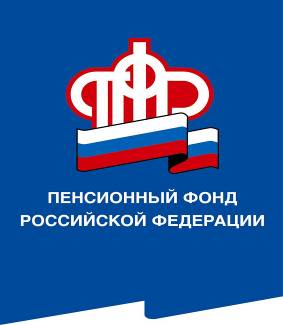 ГОСУДАРСТВЕННОГО УЧРЕЖДЕНИЯ – ОТДЕЛЕНИЯПЕНСИОННОГО ФОНДА РОССИЙСКОЙ ФЕДЕРАЦИИПО ВОЛГОГРАДСКОЙ ОБЛАСТИ400001, г. Волгоград, ул. Рабоче-Крестьянская, 16тел. (8442) 24-93-77Официальный сайт Отделения ПФР по Волгоградской области –  pfr.gov.ru28 июля 2022 годаЗа первое полугодие 2022 года в Волгоградской области более 28 тысяч беременных женщин получили порядка 124 миллионов рублей государственной поддержкиНапомним, пособие для малообеспеченных женщин, готовящихся в скором времени стать мамами, выплачивается больше года — с 1 июля 2021-го. Сама выплата назначается женщинам, проживающим на территории РФ и зарегистрировавшимся в медицинской организации в первые 12 недель беременности, но при условии, что ежемесячный доход на человека в семье не превышает регионального прожиточного минимума на душу населения. В Волгоградской области в 2022 году данный прожиточный минимум равен    11 970 рублям. Пособие беременным женщинам составляет 50% от прожиточного минимума для трудоспособного населения — в нашем регионе это 6 523,50 рубля (половина от 13 047 рублей). Так, в 2022 году с 1 января по 1 июля 28 365 беременным волгоградкам было выплачено 123,5 млн рублей.Подробнее о ежемесячном пособии для беременных женщин, вставших на учет в ранние сроки, можно прочитать в нашем специальном разделе https://pfr.gov.ru/grazhdanam/early_pregnancy/.